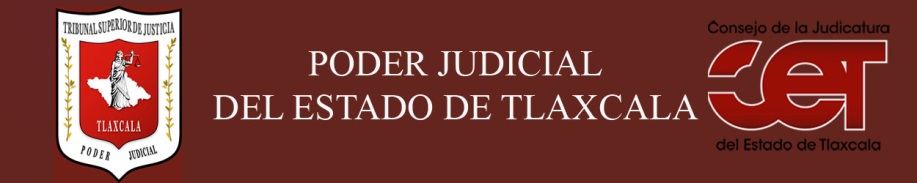 Formato público de Curriculum VitaeI.- DATOS GENERALES:I.- DATOS GENERALES:Nombre:Georgette Alejandra Pointelin GonzálezCargo en el Poder Judicial: Secretaria Ejecutiva Área de Adscripción: Secretaria Ejecutiva del Consejo de la Judicatura del EstadoFecha de Nacimiento: (cuando se requiera para ejercer el cargo) 06/03/1977II.- PREPARACIÓN ACADÉMICA: II.- PREPARACIÓN ACADÉMICA: Último grado de estudios:Licenciatura en DerechoInstitución:Universidad Michoacana de San Nicolás de HidalgoPeriodo:2005-2010Documento:  TítuloTítulo PROFESIONAL: SiCédula: 7260693Otros estudios profesionales:Maestría en Derecho Procesal Penal (En Titulación)Institución: Centro de Estudios de Posgrado Periodo: Septiembre 2014 a marzo de 2017  Documento: En Trámite de Titulación Cédula: NoIII.- EXPERIENCIA LABORAL: a)  tres últimos empleosIII.- EXPERIENCIA LABORAL: a)  tres últimos empleosIII.- EXPERIENCIA LABORAL: a)  tres últimos empleos1Periodo (día/mes/año) a (día/mes/año):27/06/2014 a 31/08/2015Nombre de la Empresa:Nombre de la Empresa:Procuraduría General de la RepúblicaCargo o puesto desempeñado:Cargo o puesto desempeñado:Delegada EstatalCampo de Experiencia:  Campo de Experiencia:  Dirección2Periodo (día/mes/año) a (día/mes/año):01/10/2013 A 27/06/2014Nombre de la Empresa:Nombre de la Empresa:Procuraduría General de la RepúblicaCargo o puesto desempeñado:Cargo o puesto desempeñado:Directora de Área de la Visitaduria GeneralCampo de Experiencia:  Campo de Experiencia:  Administrativa, Técnica Jurídica, Acuerdos, Resoluciones.3Periodo (día/mes/año) a (día/mes/año):01/01/2012 A 30/09/2013Nombre de la Empresa:Nombre de la Empresa:Procuraduría General de la RepúblicaCargo o puesto desempeñado:Cargo o puesto desempeñado:Agente del Ministerio Público de la FederaciónCampo de Experiencia:  Campo de Experiencia:  InvestigaciónIV.- EXPERIENCIA LABORAL: b)Últimos cargos en el Poder Judicial:IV.- EXPERIENCIA LABORAL: b)Últimos cargos en el Poder Judicial:IV.- EXPERIENCIA LABORAL: b)Últimos cargos en el Poder Judicial:Área de adscripciónPeriodo 1Secretaria privada de la PresidenciaAgosto a Noviembre de 20162Directora General del Centro Estatal de Justicia Alternativanoviembre de 2016 al 15 de mayo de 20183V.- INFORMACIÓN COMPLEMENTARIA:Últimos cursos y/o conferencias y/o capacitaciones y/o diplomados, etc. (dé al menos cinco cursos)V.- INFORMACIÓN COMPLEMENTARIA:Últimos cursos y/o conferencias y/o capacitaciones y/o diplomados, etc. (dé al menos cinco cursos)V.- INFORMACIÓN COMPLEMENTARIA:Últimos cursos y/o conferencias y/o capacitaciones y/o diplomados, etc. (dé al menos cinco cursos)V.- INFORMACIÓN COMPLEMENTARIA:Últimos cursos y/o conferencias y/o capacitaciones y/o diplomados, etc. (dé al menos cinco cursos)Nombre del PonenteInstitución que impartióFecha o periodo1Capacitación: Operadores del Registro Nacional de Mecanismos Alternativos  de Solución de Controversias en Materia Penal.Ciudad De México20172Curso: actualización con temática especializada sobre “Argumentación Jurídica”.Tlaxcala.  PGR20143Curso: actualización con temática especializada sobre “Investigación y Juzgamiento de Hechos Constitucionales de Desaparición Forzada de Personas”. Tlaxcala. PGR20144Curso-taller: Técnicas de Expresión Oral, en la Facultad de Derecho y Ciencias Sociales de la UMSNH.Michoacán.INACIPE-UMSNH20125Curso: Narcomenudeo. Cancún, Quintana Roo.INACIPE-PGR20126Curso: Profesionalización 2012: Instituto Nacional de Ciencias Penales. México, D.F.  INACIPE-PGR2012VI.- Sanciones Administrativas Definitivas (dos ejercicios anteriores a la fecha):VI.- Sanciones Administrativas Definitivas (dos ejercicios anteriores a la fecha):VI.- Sanciones Administrativas Definitivas (dos ejercicios anteriores a la fecha):VI.- Sanciones Administrativas Definitivas (dos ejercicios anteriores a la fecha):SiNoEjercicioNota: Las sanciones definitivas se encuentran especificadas en la fracción  XVIII del artículo 63 de la Ley de Transparencia y Acceso a la Información Pública del Estado, publicadas en el sitio web oficial del Poder Judicial, en la sección de Transparencia.VII.- Fecha de actualización de la información proporcionada:VII.- Fecha de actualización de la información proporcionada:Santa Anita Huiloac, Apizaco, Tlaxcala, a tres  de julio de  2018.Santa Anita Huiloac, Apizaco, Tlaxcala, a tres  de julio de  2018.